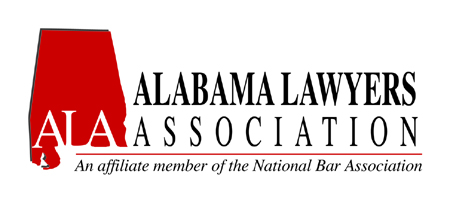 presentsECONOMIC EMPOWERMENT SUMMIT A Component of the Financial Literacy SeriesSaturday, February 23, 20189:30 AM - 3:30 PMBaker DonelsonBearman Caldwell & Berkowitz, P.C.420 20th Street North 1400 Wells Fargo TowerBirmingham, Alabama 35203TimeTopicPresenters9:15 AM - 9:30 AM Arrival/Check-in/ Registration9:30 AM - 9:40 AMWelcome and Outline the State of the African-American EconomyMarcus M. Maples, Shareholder, Baker Donelson9:40 AM - 10:20 AMHow to Create Wealth - Part I (Start Saving)Terry Smith, Branch Manager, BB&T 10:20 AM - 10:30 AMBreakBreak10:30 AM - 11:30 AMHow to Create Wealth -Part II (Protect & Grow Your Wealth)Thomas E. Hampton,H20LS Wealth Management Solutions, LLC11:30 AM - 11:45 AMBreakBreak11:45 AM - 1:00 PM Luncheon:  The Importance of Black-Owned Businesses:  Black CEOs Speak Jerry A. Mitchell, CEO, Alabama State Black Chamber of Commerce.  1:00 PM - 1:10 PMBreakBreak1:10 PM - 1:30 PMEconomic Diversity Issues on a State LevelNichelle Williams NixDirector of Office of Minority Affairs for the State of Alaabama  1:30 PM - 2:05 PMLeave a Legacy for Future Generations - Part IBlair E. Liggins, AVP & Trust Officer, Regions Wealth Management - Signature Trust Services 2:05 PM - 2:35 PMLeave a Legacy for Future Generations - Part IILyord Watson, Jr., CEO, The Penny Foundation2:35 PM - 3:05 PMBranding For Financial SuccessG. Courtney French, V94.9 Broadcasting Network, Chris Coleman and Tracy Hardy.3:05 PM - 3:15 PMBreakBreak3:15 PM - 3:45 PM Restoring Our CommunitiesBettina Byrd-Giles Co-Founder, Ensley Alive4:00 PM - 4:05 PMClosing RemarksMarcus M. Maples, Shareholder, Baker Donelson4:30 PM  - 5:00 PM Quarterly Business Meeting *ALA Members OnlyMarcus M. Maples, Shareholder, Baker Donelson